Załącznik nr 3do Zasad udzielania kredytów konsumenckich …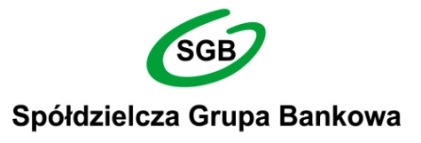                                                                     Bank Spółdzielczy w Kowalewie PomorskimFormularz danych klientaOświadczenia Klienta: ubiegam/  nie ubiegam się o kredyt / pożyczkę w innym banku:, podać nazwę banku: moja kondycja finansowa  jest /   nie jest uzależniona pośrednio lub bezpośrednio od powiązania z członkiem organu Banku (Zarządu Banku, Rady Nadzorczej Banku) lub osobą zajmującą stanowisko kierownicze w Banku (pracownik Banku podlegający bezpośrednio członkom Zarządu Banku oraz dyrektorzy oddziałów Banku, ich zastępcy i główni księgowi), rodzaj powiązania:wnioskowany kredyt nie jest przeznaczony na działalność gospodarczą, prowadzę/  nie prowadzę  działalności gospodarczej /  działalności rolniczej, zostałem/  nie zostałem poinformowany, że w przypadku przedłożenia fałszywych dokumentów lub informacji, zebrane informacje, Bank może przekazać do Systemu Dokumenty Zastrzeżone, którego administratorem jest Związek Banków Polskich, zostałem/  nie zostałem poinformowany przez pracownika Banku o ponoszeniu ryzyka zmiany stopy procentowej w związku z zaciągnięciem kredytu o zmiennym oprocentowaniu, o możliwości wzrostu kosztu tego kredytu w przypadku wzrostu stawki bazowej** zostały/  nie zostały mi przekazane informacje niezbędne do podjęcia decyzji w zakresie zaciąganego zobowiązania kredytowego i udzielone wyjaśnienia dotyczące:  informacji zawartych w przekazanym mi „Formularzu informacyjnym dotyczącym kredytu konsumenckiego”, postanowień zawartych w umowie, otrzymałem/  nie otrzymałem:	  „Regulamin udzielania kredytów konsumenckich”,  „Regulamin funkcjonowania kart kredytowych i charge dla klientów indywidualnych”. Bank Spółdzielczy w Kowalewie Pomorski  (dalej Bank) informuje, że:jako administrator Pani/Pana danych przetwarza Pani/Pana dane osobowe w celu podjęcia niezbędnych działań przed zawarciem umowy w celu oceny zdolności kredytowej i analizy ryzyka kredytowego oraz związanych z zawarciem i wykonaniem umowy. Dane te są przeznaczone dla Banku oraz mogą być przekazane podmiotom upoważnionym przez przepisy prawa, w tym wskazanym w art. 105 ustawy z dnia 29 sierpnia 1997 r. Prawo bankowe (t.j. Dz. U. z 2015 r., poz. 128 z późn. zm.), tj. do innych banków, instytucji kredytowych i finansowych, Biura Informacji Kredytowej S.A., Krajowego Rejestru Długów Biura Informacji Gospodarczej S.A. z siedzibą we Wrocławiu, InfoMonitora Biura Informacji Gospodarczej S.A. z siedzibą w Warszawie oraz Systemu Bankowy Rejestr prowadzonego przez Związek Banków Polskich z siedzibą w Warszawie;podane przez Pana/Panią dane osobowe będą przetwarzane przez Biuro Informacji Kredytowej S.A. z siedzibą w Warszawie przy ul. Zygmunta Modzelewskiego 77A w celu i zakresie określonym w art. 105 i 105a ustawy Prawo bankowe, w tym w celu oceny zdolności kredytowej i analizy ryzyka kredytowego oraz w celu stosowania przez Bank metod statystycznych. Przysługuje Pani/Panu prawo dostępu do przetwarzanych danych i ich poprawiania, a także prawo żądania zaprzestania przetwarzania danych i wniesienia sprzeciwu w przypadkach określonych w art. 32 ust. 1 pkt 7 i 8 ustawy z dnia 29 sierpnia 1997 r. o ochronie danych osobowych (t.j Dz. U. z 2014 r., poz. 1182 z późn. zm.);podanie przez Pana/Panią danych osobowych jest dobrowolne, jednakże ich podanie jest warunkiem podjęcia czynności bankowych, zawarcia i realizacji umowy;przysługuje Pani/Panu prawo dostępu do treści swoich danych, ich poprawiania oraz wniesienia sprzeciwu w przypadkach określonych w art. 32 ust. 1 pkt 7 
i 8 ustawy z dnia 29 sierpnia 1997 r. o ochronie danych osobowych.Zgody Klienta: upoważniam Bank/  nie upoważniam Banku, na podstawie art. 24 ust. 1 ustawy z dnia 9 kwietnia 2010 r. o udostępnieniu informacji gospodarczych i wymianie danych gospodarczych (Dz. U. nr z 2014 r, poz. 1015 z późn. zm. – t.j.) do:wystąpienia i uzyskania z Krajowego Rejestru Długów Biura Informacji Gospodarczej S.A. z siedzibą we Wrocławiu informacji gospodarczych o moich zobowiązaniach,wystąpienia za pośrednictwem Biura Informacji Kredytowej S.A. z siedzibą w Warszawie do biur informacji gospodarczej o ujawnienie informacji gospodarczych dotyczących moich zobowiązań; upoważniam Bank/  nie upoważniam Banku, na podstawie art. 24 ust. 1 ustawy z dnia 9 kwietnia 2010 r. o udostępnieniu informacji gospodarczych i wymianie danych gospodarczych (Dz. U. 
z 2014 r., poz. 1015  z późn. zm.– t.j.) oraz na podstawie  art. 105 ust. 4a, 4a¹ ustawy z dnia 29 sierpnia 1997 r. Prawo bankowe w związku z art. 13 ustawy z dnia 9 kwietnia 2010 r. o udostępnieniu informacji gospodarczych i wymianie danych gospodarczych (Dz. U. z 2014  poz. 1015 z późn. zm.– t.j.) 
do pozyskania z Biura Informacji Gospodarczej InfoMonitor S.A. z siedzibą w Warszawie  przy ul. Zygmunta Modzelewskiego 77 (BIG InfoMonitor) dotyczących mnie informacji gospodarczych oraz do pozyskania za pośrednictwem BIG InfoMonitor danych gospodarczych z Biura Informacji Kredytowej S.A. i Związku Banków Polskich dotyczących mojego wymagalnego od co najmniej 60 dni zadłużenia wobec banków lub instytucji upoważnionych do udzielania kredytów, przekraczającego 200 zł lub braku danych o takim zadłużeniu; wyrażam zgodę/  nie wyrażam zgody na przetwarzanie  po wygaśnięciu umowy  – przez administratora moich danych osobowych w celu wykonania czynności wywołanych  złożonym wnioskiem/  udzielonym poręczeniem; wyrażam zgodę/  nie wyrażam zgody na przetwarzanie przez podmioty współpracujące z administratorem , t.j. Wielkopolskie Towarzystwo Ubezpieczeń Życiowych i Rentowych CONCORDIA CAPITAL S.A. i Concordia Polska Towarzystwo Ubezpieczeń moich danych osobowych dla celów marketingowych, promocyjnych i statystycznych zgodnie z ustawą z dnia 29 sierpnia 1997 r. o ochronie danych osobowych, w tym dla celów związanych z oferowaniem usług świadczonych przez te podmioty. Zgoda na przetwarzanie moich danych osobowych dla celów marketingowych obejmuje również przetwarzanie moich danych osobowych przez administratora danych i wskazane powyżej podmioty współpracujące z administratorem danych po wygaśnięciu umowy, jeśli nie zmieni się cel przetwarzania. Przyjmuję do wiadomości, że wyrażona przeze mnie zgoda na przetwarzanie danych może być w każdym czasie odwołana; wyrażam zgodę/  nie wyrażam zgody na otrzymywanie od administratora danych informacji handlowej w formie pisemnej w drodze komunikacji elektronicznej, 
w tym za pomocą poczty elektronicznej na udostępniony przeze mnie adres, a także na składanie przez Bank propozycji zawarcia umowy za pomocą telekomunikacyjnych urządzeń końcowych, automatycznego systemu wywołującego lub innego środka komunikacji elektronicznej.Prosimy wypełnić DRUKOWANYMI LITERAMI, a w odpowiednich polach  wstawić X.Prosimy wypełnić DRUKOWANYMI LITERAMI, a w odpowiednich polach  wstawić X.Numer wniosku:Numer wniosku:Relacja do kredytu: wnioskodawca współwnioskodawca wnioskodawca współwnioskodawca poręczyciel dłużnik rzeczowyRelacja do Banku: klient Banku  członek Banku Spółdzielczego klient Banku  członek Banku Spółdzielczego nie dotyczyImię / ImionaNazwiskoData urodzeniaMiejsce urodzeniaNazwisko panieńskie matkiPESELObywatelstwoStan cywilny: panna / kawaler zamężna / żonaty panna / kawaler zamężna / żonaty wdowa / wdowiec rozwiedziona(y) / separacjaUstrój małżeński: wspólność majątkowa rozdzielność majątkowa wspólność majątkowa rozdzielność majątkowa nie dotyczyWykształcenie: podstawowe gimnazjalne zawodowe średnie  podstawowe gimnazjalne zawodowe średnie  licencjat wyższe inne (jakie?)Wykształcenie: podstawowe gimnazjalne zawodowe średnie  podstawowe gimnazjalne zawodowe średnie Status mieszkaniowy: własność mieszkanie służbowe mieszkanie komunalne mieszkanie spółdzielcze lokatorskie mieszkanie spółdzielcze własnościowe własność mieszkanie służbowe mieszkanie komunalne mieszkanie spółdzielcze lokatorskie mieszkanie spółdzielcze własnościowe wynajem z rodzicami inne (jakie?) Status mieszkaniowy: własność mieszkanie służbowe mieszkanie komunalne mieszkanie spółdzielcze lokatorskie mieszkanie spółdzielcze własnościowe własność mieszkanie służbowe mieszkanie komunalne mieszkanie spółdzielcze lokatorskie mieszkanie spółdzielcze własnościoweDokument tożsamości: dowód osobisty paszport dowód osobisty paszport tymczasowy dowód osobistySeria i numer dokumentu tożsamościDrugi dokument tożsamości: prawo jazdy prawo jazdy legitymacja emeryta-rencistyDrugi dokument tożsamości: legitymacja ubezpieczeniowa legitymacja ubezpieczeniowa inny (jaki?)Drugi dokument tożsamości: paszport paszportDrugi dokument tożsamości:Seria i numer drugiego dokumentu tożsamościNumer wniosku:Numer wniosku:Numer wniosku:Numer wniosku:Numer wniosku:Adres zameldowaniaRok zameldowaniamiejscowość ulica / nr domu / mieszkaniakod pocztowypocztapocztapocztaAdres zamieszkiwaniaRok zamieszkiwaniamiejscowość ulica / nr domu / mieszkaniakod pocztowypocztapocztapocztaAdres do korespondencjimiejscowość ulica / nr domu / mieszkaniakod pocztowypocztapocztapocztaTelefon kontaktowy:komórkowydomowy / służbowyAdres e-mail:domowy /  służbowyMiesięczne wydatki z tytułu utrzymania lokalu mieszkalnegoMiesięczne wydatki z tytułu utrzymania lokalu mieszkalnegoMiesięczne wydatki z tytułu utrzymania lokalu mieszkalnegoMiesięczne wydatki z tytułu utrzymania lokalu mieszkalnegoMiesięczne wydatki z tytułu utrzymania lokalu mieszkalnegoMiesięczne wydatki z tytułu utrzymania lokalu mieszkalnegoMiesięczne wydatki z tytułu utrzymania lokalu mieszkalnegoMiesięczne wydatki związane z utrzymaniem członków gospodarstwa domowegoMiesięczne wydatki związane z utrzymaniem członków gospodarstwa domowegoMiesięczne wydatki związane z utrzymaniem członków gospodarstwa domowegoMiesięczne wydatki związane z utrzymaniem członków gospodarstwa domowegoMiesięczne wydatki związane z utrzymaniem członków gospodarstwa domowegoMiesięczne wydatki związane z utrzymaniem członków gospodarstwa domowegoMiesięczne wydatki związane z utrzymaniem członków gospodarstwa domowegoLiczba osób we wspólnym gospodarstwie domowymLiczba osób we wspólnym gospodarstwie domowymLiczba osób we wspólnym gospodarstwie domowymLiczba osób we wspólnym gospodarstwie domowymLiczba osób we wspólnym gospodarstwie domowymLiczba osób we wspólnym gospodarstwie domowymLiczba osób we wspólnym gospodarstwie domowymZobowiązania finansowe:Zobowiązania finansowe:Zobowiązania finansowe:Zobowiązania finansowe:Zobowiązania finansowe:Zobowiązania finansowe:Zobowiązania finansowe:Zobowiązania finansowe:Zobowiązania finansowe:Zobowiązania finansowe:Prosimy podać informacje o zobowiązaniach i poręczeniach, które nie finansują działalności gospodarczej / rolniczej, KREDYT: kredyt gotówkowy, samochodowy, studencki, ratalny, leasing, kredyt mieszkaniowy, pożyczka hipoteczna, pożyczka itp., KARTA: karta kredytowa, LIMIT: kredyt odnawialny w ROR, DEBET: karta charge, limit debetowy w ROR.Prosimy podać informacje o zobowiązaniach i poręczeniach, które nie finansują działalności gospodarczej / rolniczej, KREDYT: kredyt gotówkowy, samochodowy, studencki, ratalny, leasing, kredyt mieszkaniowy, pożyczka hipoteczna, pożyczka itp., KARTA: karta kredytowa, LIMIT: kredyt odnawialny w ROR, DEBET: karta charge, limit debetowy w ROR.Prosimy podać informacje o zobowiązaniach i poręczeniach, które nie finansują działalności gospodarczej / rolniczej, KREDYT: kredyt gotówkowy, samochodowy, studencki, ratalny, leasing, kredyt mieszkaniowy, pożyczka hipoteczna, pożyczka itp., KARTA: karta kredytowa, LIMIT: kredyt odnawialny w ROR, DEBET: karta charge, limit debetowy w ROR.Prosimy podać informacje o zobowiązaniach i poręczeniach, które nie finansują działalności gospodarczej / rolniczej, KREDYT: kredyt gotówkowy, samochodowy, studencki, ratalny, leasing, kredyt mieszkaniowy, pożyczka hipoteczna, pożyczka itp., KARTA: karta kredytowa, LIMIT: kredyt odnawialny w ROR, DEBET: karta charge, limit debetowy w ROR.Prosimy podać informacje o zobowiązaniach i poręczeniach, które nie finansują działalności gospodarczej / rolniczej, KREDYT: kredyt gotówkowy, samochodowy, studencki, ratalny, leasing, kredyt mieszkaniowy, pożyczka hipoteczna, pożyczka itp., KARTA: karta kredytowa, LIMIT: kredyt odnawialny w ROR, DEBET: karta charge, limit debetowy w ROR.Prosimy podać informacje o zobowiązaniach i poręczeniach, które nie finansują działalności gospodarczej / rolniczej, KREDYT: kredyt gotówkowy, samochodowy, studencki, ratalny, leasing, kredyt mieszkaniowy, pożyczka hipoteczna, pożyczka itp., KARTA: karta kredytowa, LIMIT: kredyt odnawialny w ROR, DEBET: karta charge, limit debetowy w ROR.Prosimy podać informacje o zobowiązaniach i poręczeniach, które nie finansują działalności gospodarczej / rolniczej, KREDYT: kredyt gotówkowy, samochodowy, studencki, ratalny, leasing, kredyt mieszkaniowy, pożyczka hipoteczna, pożyczka itp., KARTA: karta kredytowa, LIMIT: kredyt odnawialny w ROR, DEBET: karta charge, limit debetowy w ROR.Prosimy podać informacje o zobowiązaniach i poręczeniach, które nie finansują działalności gospodarczej / rolniczej, KREDYT: kredyt gotówkowy, samochodowy, studencki, ratalny, leasing, kredyt mieszkaniowy, pożyczka hipoteczna, pożyczka itp., KARTA: karta kredytowa, LIMIT: kredyt odnawialny w ROR, DEBET: karta charge, limit debetowy w ROR.Prosimy podać informacje o zobowiązaniach i poręczeniach, które nie finansują działalności gospodarczej / rolniczej, KREDYT: kredyt gotówkowy, samochodowy, studencki, ratalny, leasing, kredyt mieszkaniowy, pożyczka hipoteczna, pożyczka itp., KARTA: karta kredytowa, LIMIT: kredyt odnawialny w ROR, DEBET: karta charge, limit debetowy w ROR.Prosimy podać informacje o zobowiązaniach i poręczeniach, które nie finansują działalności gospodarczej / rolniczej, KREDYT: kredyt gotówkowy, samochodowy, studencki, ratalny, leasing, kredyt mieszkaniowy, pożyczka hipoteczna, pożyczka itp., KARTA: karta kredytowa, LIMIT: kredyt odnawialny w ROR, DEBET: karta charge, limit debetowy w ROR.*K – główny kredytobiorca, pożyczkobiorca,   W – współkredytobiorca,   P – poręczycielOświadczam, że podałem całkowite zadłużenie z tytułu zaciągniętych pożyczek i kredytów.*K – główny kredytobiorca, pożyczkobiorca,   W – współkredytobiorca,   P – poręczycielOświadczam, że podałem całkowite zadłużenie z tytułu zaciągniętych pożyczek i kredytów.*K – główny kredytobiorca, pożyczkobiorca,   W – współkredytobiorca,   P – poręczycielOświadczam, że podałem całkowite zadłużenie z tytułu zaciągniętych pożyczek i kredytów.*K – główny kredytobiorca, pożyczkobiorca,   W – współkredytobiorca,   P – poręczycielOświadczam, że podałem całkowite zadłużenie z tytułu zaciągniętych pożyczek i kredytów.*K – główny kredytobiorca, pożyczkobiorca,   W – współkredytobiorca,   P – poręczycielOświadczam, że podałem całkowite zadłużenie z tytułu zaciągniętych pożyczek i kredytów.*K – główny kredytobiorca, pożyczkobiorca,   W – współkredytobiorca,   P – poręczycielOświadczam, że podałem całkowite zadłużenie z tytułu zaciągniętych pożyczek i kredytów.*K – główny kredytobiorca, pożyczkobiorca,   W – współkredytobiorca,   P – poręczycielOświadczam, że podałem całkowite zadłużenie z tytułu zaciągniętych pożyczek i kredytów.*K – główny kredytobiorca, pożyczkobiorca,   W – współkredytobiorca,   P – poręczycielOświadczam, że podałem całkowite zadłużenie z tytułu zaciągniętych pożyczek i kredytów.*K – główny kredytobiorca, pożyczkobiorca,   W – współkredytobiorca,   P – poręczycielOświadczam, że podałem całkowite zadłużenie z tytułu zaciągniętych pożyczek i kredytów.*K – główny kredytobiorca, pożyczkobiorca,   W – współkredytobiorca,   P – poręczycielOświadczam, że podałem całkowite zadłużenie z tytułu zaciągniętych pożyczek i kredytów.Zobowiązania inneWartość aktualnego zobowiązania w PLNWartość aktualnego zobowiązania w PLNWartość aktualnego zobowiązania w PLNWalutaWalutaWalutaWalutaWalutaMiesięczne zobowiązanie w PLNŚwiadczenia alimentacyjne Zobowiązania podatkowe Inne (np. ubezpieczenia, renty)Rachunek ROR. Data założenia rachunku w Banku rozpatrującym wniosek:Rachunek ROR. Data założenia rachunku w Banku rozpatrującym wniosek:Rachunek ROR. Data założenia rachunku w Banku rozpatrującym wniosek:Rachunek ROR. Data założenia rachunku w Banku rozpatrującym wniosek:Rachunek ROR. Data założenia rachunku w Banku rozpatrującym wniosek:Rachunek ROR. Data założenia rachunku w Banku rozpatrującym wniosek:Posiadany majątekWartość w PLNWartość w PLNCharakterystyka majątkuCharakterystyka majątkuCharakterystyka majątkuCharakterystyka majątkuCharakterystyka majątkuCharakterystyka majątkuCharakterystyka majątkuNieruchomościAdres nieruchomości, opisAdres nieruchomości, opisAdres nieruchomości, opisAdres nieruchomości, opisAdres nieruchomości, opisAdres nieruchomości, opisAdres nieruchomości, opisLokatyTermin zapadalności, opisTermin zapadalności, opisTermin zapadalności, opisTermin zapadalności, opisTermin zapadalności, opisTermin zapadalności, opisTermin zapadalności, opisRuchomości (np.: samochód)Marka, rok produkcji, opisMarka, rok produkcji, opisMarka, rok produkcji, opisMarka, rok produkcji, opisMarka, rok produkcji, opisMarka, rok produkcji, opisMarka, rok produkcji, opisInne (akcje, obligacje, udziały)Rodzaj, ilość, opisRodzaj, ilość, opisRodzaj, ilość, opisRodzaj, ilość, opisRodzaj, ilość, opisRodzaj, ilość, opisRodzaj, ilość, opisNumer wniosku:Na podstawie uzyskanych informacji i przedstawionych symulacji spłat wnioskowanego kredytu dla następujących stóp procentowych** Na podstawie uzyskanych informacji i przedstawionych symulacji spłat wnioskowanego kredytu dla następujących stóp procentowych** Na podstawie uzyskanych informacji i przedstawionych symulacji spłat wnioskowanego kredytu dla następujących stóp procentowych** Na podstawie uzyskanych informacji i przedstawionych symulacji spłat wnioskowanego kredytu dla następujących stóp procentowych** Na podstawie uzyskanych informacji i przedstawionych symulacji spłat wnioskowanego kredytu dla następujących stóp procentowych** Na podstawie uzyskanych informacji i przedstawionych symulacji spłat wnioskowanego kredytu dla następujących stóp procentowych** Na podstawie uzyskanych informacji i przedstawionych symulacji spłat wnioskowanego kredytu dla następujących stóp procentowych** 12podać stopę procentową aktualnie obowiązującą1, podwyższoną o przyjęty w Banku bufor wynoszący ……….. punkty procentowe2podać stopę procentową aktualnie obowiązującą1, podwyższoną o przyjęty w Banku bufor wynoszący ……….. punkty procentowe2podać stopę procentową aktualnie obowiązującą1, podwyższoną o przyjęty w Banku bufor wynoszący ……….. punkty procentowe2podać stopę procentową aktualnie obowiązującą1, podwyższoną o przyjęty w Banku bufor wynoszący ……….. punkty procentowe2podać stopę procentową aktualnie obowiązującą1, podwyższoną o przyjęty w Banku bufor wynoszący ……….. punkty procentowe2podać stopę procentową aktualnie obowiązującą1, podwyższoną o przyjęty w Banku bufor wynoszący ……….. punkty procentowe2podać stopę procentową aktualnie obowiązującą1, podwyższoną o przyjęty w Banku bufor wynoszący ……….. punkty procentowe2świadomie złożyłem wniosek o udzielenie kredytu.**) dotyczy kredytów o zmiennym oprocentowaniu Potwierdzam otrzymanie Formularza informacyjnego dotyczącego kredytu konsumenckiego.Oświadczam pod rygorem odpowiedzialności przewidzianej w art. 297 Kodeksu karnego (Dz. U. z 1997 r. Nr 88, poz. 553, z późn. zm.), że informacje podane w Formularzu danych klienta są prawdziwe i nadal aktualne.świadomie złożyłem wniosek o udzielenie kredytu.**) dotyczy kredytów o zmiennym oprocentowaniu Potwierdzam otrzymanie Formularza informacyjnego dotyczącego kredytu konsumenckiego.Oświadczam pod rygorem odpowiedzialności przewidzianej w art. 297 Kodeksu karnego (Dz. U. z 1997 r. Nr 88, poz. 553, z późn. zm.), że informacje podane w Formularzu danych klienta są prawdziwe i nadal aktualne.świadomie złożyłem wniosek o udzielenie kredytu.**) dotyczy kredytów o zmiennym oprocentowaniu Potwierdzam otrzymanie Formularza informacyjnego dotyczącego kredytu konsumenckiego.Oświadczam pod rygorem odpowiedzialności przewidzianej w art. 297 Kodeksu karnego (Dz. U. z 1997 r. Nr 88, poz. 553, z późn. zm.), że informacje podane w Formularzu danych klienta są prawdziwe i nadal aktualne.świadomie złożyłem wniosek o udzielenie kredytu.**) dotyczy kredytów o zmiennym oprocentowaniu Potwierdzam otrzymanie Formularza informacyjnego dotyczącego kredytu konsumenckiego.Oświadczam pod rygorem odpowiedzialności przewidzianej w art. 297 Kodeksu karnego (Dz. U. z 1997 r. Nr 88, poz. 553, z późn. zm.), że informacje podane w Formularzu danych klienta są prawdziwe i nadal aktualne.świadomie złożyłem wniosek o udzielenie kredytu.**) dotyczy kredytów o zmiennym oprocentowaniu Potwierdzam otrzymanie Formularza informacyjnego dotyczącego kredytu konsumenckiego.Oświadczam pod rygorem odpowiedzialności przewidzianej w art. 297 Kodeksu karnego (Dz. U. z 1997 r. Nr 88, poz. 553, z późn. zm.), że informacje podane w Formularzu danych klienta są prawdziwe i nadal aktualne.świadomie złożyłem wniosek o udzielenie kredytu.**) dotyczy kredytów o zmiennym oprocentowaniu Potwierdzam otrzymanie Formularza informacyjnego dotyczącego kredytu konsumenckiego.Oświadczam pod rygorem odpowiedzialności przewidzianej w art. 297 Kodeksu karnego (Dz. U. z 1997 r. Nr 88, poz. 553, z późn. zm.), że informacje podane w Formularzu danych klienta są prawdziwe i nadal aktualne.świadomie złożyłem wniosek o udzielenie kredytu.**) dotyczy kredytów o zmiennym oprocentowaniu Potwierdzam otrzymanie Formularza informacyjnego dotyczącego kredytu konsumenckiego.Oświadczam pod rygorem odpowiedzialności przewidzianej w art. 297 Kodeksu karnego (Dz. U. z 1997 r. Nr 88, poz. 553, z późn. zm.), że informacje podane w Formularzu danych klienta są prawdziwe i nadal aktualne.miejscowośćdatapodpis stempel funkcyjny i podpis pracownika Banku